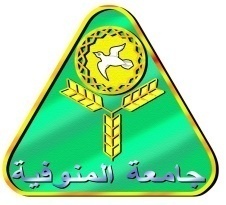 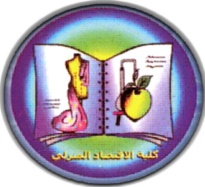 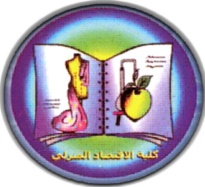 كلية الاقتصاد المنزلي	أمانة المجالس واللجانمحضر مجلس الكلية ( الجلسة العاشرة ) في العام الجامعي 2022/2023 مالمنعقدة يوم الأحد الموافق 11/6/2023م والممتد حتى يوم الأحد 18/6/2023 م.                                                          محضر اجتماع الجلسة الأولى  لمجلس الكلية المنعقدة يوم الأحد الموافق11/6/2023م في العام الجامعي 2022 /2023 م.أجتمع مجلس الكلية ( الجلسة العاشرة ) في قاعة مجلس الكلية وذلك في تمام الساعة الحادية عشر صباحاً يوم الأحد الموافق11/6/2023م.    برئاسة السيد الأستاذ الدكتور/ عصام عبدالحافظ حسين  - وكيل الكلية للدراسات العليا والبحوث وقائم بعمل عميد الكلية ورئيس المجلس وحضور كل من :وقد دعى للحضور أ.د/ خالد محيى الدين محمد - أستاذ الملابس والنسيج المتفرغ بالكلية بصفته مدير وحدة ضمان الجودةاستهل السيد الأستاذ الدكتور / عميد الكلية الجلسة ورحب سيادته بالسادة الأعضاء ثم شرع سيادته بالنظر في جدول الأعمال على النحو التالى1-المصادقات :-	المصادقة على موضوعات مجلس الكلية المنعقدة يوم الأحد الموافق 14/5/2023م والممتد حتى 21/5/2023 .القرار :- المصادقة مواضيع  إدارة الدراسات العليا :- 2- مذكرة إدارة الدراسات العليا بشأن النظر في :-- التوصية بمنح الدرجات العلمية  للطلاب الآتية أسمائهم وذلك بناء على التقارير الفردية والجماعية للسادة الأساتذة أعضاء لجنة الفحص والمناقشة للرسائل العلمية وهم :-.                      -    منح درجة الماجستير للطالب : احمد علي ابو اليزيد عطي                              المسجل للدرجة الماجستير - تخصص التغذية و علوم الاطعمة-    منح درجة الماجستير للطالبة :  ايمان خليفة عبد القوي محمود                  المسجلة للدرجة الماجستير - تخصص التغذية و علوم الاطعمة-    منح درجة الماجستير للطالبة :حسناء محمد السيد زايد                        المسجلة للدرجة الماجستير  - تخصص التغذية و علوم الاطعمة-   منح درجة الماجستير للطالبة :  نسمة الموافي محمود سليمان               المسجلة للدرجة الماجستير  - تخصص التغذية و علوم الاطعمة-منح درجة الماجستير للطالبة :  رباب سعيد ابوالفتوح رضوان           المسجلة للدرجة الماجستير  - تخصص التغذية و علوم الاطعمة    منح درجة الماجستير للطالبة :  ايه احمد حافظ عراقى                                      المسجلة للدرجة الماجستير  - تخصص التغذية و علوم الاطعمة- منح درجة الدكتوراه للطالبة :  اسراء عبد الفتاح عبد العظيم عمران                   المسجلة للدرجة الدكتوراه  - تخصص الاقتصاد المنزلي و التربية- منح درجة الماجستير للطالبة :  دعاء حازم محمود زناتي                                      المسجلة للدرجة الماجستير  - تخصص الملابس و النسيجمنح دبلومة غذائيات المستشفيات : ريم عصام السيد عامر                           المسجلة للدرجة دبلومة - تخصص التغذية و علوم الاطعمةمنح دبلومة غذائيات المستشفيات :	 ماجدة عبد السلام إبراهيم النجار                 المسجلة للدرجة دبلومة - تخصص التغذية و علوم الاطعمةموافقة الاقسام العلمية بتاريخ4/6/2023م.وموافقة لجنة الدراسات بتاريخ 8/6/2023م .القرار :- الموافقة مع رفع الأمر للجامعة 3- مذكرة إدارة الدراسات العليا بشأن النظر في :-       تسجيل خطة بحث الماجستير للطالبة/ ندي محمد عبد الخالق الشامي تخصص الاقتصاد المنزلي والتربية وعنوان الرسالة         "    فاعلية نموذج فبراير في تدريس الاقتصاد المنزلي لاكتساب المفاهيم البيئية في ضوء استراتيجية (  2030) للتنمية المستدامة و اثره علي            ا لسلوك البيئي لدي طلاب المرحلة الاعدادية ".    علما بان لجنة الإشراف: -موافقة الاقسام العلمية بتاريخ4/6/2023م.وموافقة لجنة الدراسات بتاريخ 8/6/2023م .القرار :- الموافقة مع رفع الأمر للجامعة 4- مذكرة إدارة الدراسات العليا بشأن النظر في :-تسجيل خطة بحث للطالبة / الاء حمدي أحمد السحيمي  تخصص تغذية وعلوم أطعمة  بعنوان "فعالية نبات الكوهوش الاسود لتحسين أعراض سن الياس عند النساء   :دراسة عشوائية         علما بان لجنة الاشراف على النحو التالي :-موافقة الاقسام العلمية بتاريخ4/6/2023م.وموافقة لجنة الدراسات بتاريخ 8/6/2023م .القرار :- الموافقة مع رفع الأمر للجامعة 5- مذكرة إدارة الدراسات العليا بشأن النظر في :-تسجيل خطة البحث دكتوراه للطالبة / مريم عبد العزيز محمد صقر  تخصص تغذية وعلوم أطعمة  بعنوان “العلاقة بين تركيب الجسم والمأخوذ من المواد الدهنية بين عينة من طالبات الجامعة علما بان لجنة الاشراف على النحو التالي :-موافقة الاقسام العلمية بتاريخ4/6/2023م.وموافقة لجنة الدراسات بتاريخ 8/6/2023م . القــــرار: الموافقة مع رفع الأمر للجامعة 6- مذكرة إدارة الدراسات العليا بشأن النظر في :- تسجيل خطة البحث الماجستير للطالبة / لميس أحمد محمد ابويوسف تخصص تغذية وعلوم أطعمة  بعنوان "دراسة تأثير المستخلص الايثانولى لمخلفات الزيتون على تحسين صحة الفئران المصابة بارتفاع نسبة الكولسترول فى الدم  .   علما بان لجنة الاشراف على النحو التالي :-موافقة القسم العلمى بتاريخ4/6/2023م.وموافقة لجنة الدراسات بتاريخ 8/6/2023م .القــــرار:  الموافقة مع رفع الأمر للجامعة7-  مذكرة إدارة الدراسات العليا بشأن النظر في :- تسجيل خطة البحث ماجستير للطالبة / ندى عبد المنعم الحنفي عامر تخصص تغذية وعلوم أطعمة  بعنوان "دراسات بيولوجية لأوراق الجوافة لتحسين حالة الفئران المصابة بانيميا نقص الحديد     علما بان لجنة الاشراف على النحو التالي :-موافقة القسم العلمى بتاريخ4/6/2023م.وموافقة لجنة الدراسات بتاريخ 8/6/2023م .القــــرار: الموافقة مع رفع الأمر للجامع8- مذكرة إدارة الدراسات العليا بشأن النظر في :-تسجيل خطة البحث ماجستير للطالبة / اسراء ابراهيم على ابو شادى  تخصص تغذية وعلوم أطعمة  بعنوان "التأثيرات المحتملة للشكولاتة البيضاء والداكنة فى الفئران المصابة بارتفاع كوليسترول الدم      علما بان لجنة الاشراف على النحو التالي :-موافقة القسم العلمى بتاريخ4/6/2023م.وموافقة لجنة الدراسات بتاريخ 8/6/2023م .القــــرار: الموافقة مع رفع الأمر للجامعة 9- مذكرة إدارة الدراسات العليا بشأن النظر في :-تسجيل خطة البحث ماجستير للطالبة / وفاء عبد النبى مصطفى أحمد  تخصص تغذية وعلوم أطعمة  بعنوان "دراسة مقارنة لطرق حفظ الثوم الشائعة وتأثيرها على صفات الجودة       علما بان لجنة الاشراف على النحو التالي :-موافقة القسم العلمى بتاريخ4/6/2023م.وموافقة لجنة الدراسات بتاريخ 8/6/2023م .القــــرار : الموافقة مع رفع الأمر للجامعة10- مذكرة إدارة الدراسات العليا بشأن النظر في :-تعديل في لجنة الاشراف للطالبة /ايمان زكريا عطية  المسجلة الدكتوراه تخصص التغذية وعلوم الاطعمة بعنوان "دراسة           تأثير الجارسينيا والقهوة الخضراء على الفئران المصابة بالسمنة "        لجنة الاشراف فى استمارة التسجيل :        والتعديل المطلوب هو:-  اضافة اسم السيد /أ.د/ محمد مصطفى السيد أستاذ بقسم التغذية وعلوم الاطعمة و ذلك للاستفادة من سيادته في استكمال بعض                             التجارب العلمية الخاصة بالرسالة .  لتصبح لجنة الاشراف الاتى :-موافقة القسم العلمى بتاريخ4/6/2023م.وموافقة لجنة الدراسات بتاريخ 8/6/2023م .القــــرار: الموافقة مع رفع الأمر للجامعة 11- مذكرة إدارة الدراسات العليا بشأن النظر في :-   تشكيل لجنة الفحص و المناقشة الرسالة للطالبة/ هدي ابراهيم اسماعيل حسن المسجلة لدرجة الدكتوراه في الاقتصاد المنزلي تخصص الملابس و النسيج  وعنوان الرسالة " استخدام تقنية الطبعات ثلاثية الابعاد            لتطوير صناعة الملابس الجلدية لتحقيق التنمية المستدامة         علما بان لجنة الإشراف :                علما بان لجنة االفحص و المناقشة على النحو التالي  : موافقة القسم العلمى بتاريخ4/6/2023م.وموافقة لجنة الدراسات بتاريخ 8/6/2023م .القــــرار :الموافقة مع رفع الأمر للجامعة 12- مذكرة إدارة الدراسات العليا بشأن النظر في  تشكيل لجنة الفحص و المناقشة الرسالة للطالبة/ سهام ابراهيم مصطفي الفرارجي المسجلة لدرجة الماجستير في الاقتصاد المنزلي   تخصص الملابس و النسيج  وعنوان الرسالة " رؤية فنية لتصميم ملابس السهرة للسيدات المقتبسة من الخرائط الجغرافية         علما بأن لجنة الأشراف من:       علما  بان لجنة الفحص المناقشة على النحو التالي :- موافقة القسم العلمى بتاريخ4/6/2023م.وموافقة لجنة الدراسات بتاريخ 8/6/2023م .القــــرار : الموافقة مع رفع الأمر للجامعة13-  مذكرة إدارة الدراسات العليا بشأن النظر في :-تشكيل لجنة الفحص والمناقشة للطالبة /  هاجر رجب أحمد الخشيبي  لدرجة الماجستير فى الاقتصاد المنزلي تخصص تغذيه وعلوم الأطعمة بعنوان “التاثير المحتمل لبعض المنتجات المدعمة بطحلب السبيرولينا للمؤشرات الحيوية لمرض السكر فى فئران التجارب    علما بأن لجنة الأشراف على النحو التالي :-     علما  بان لجنة الفحص المناقشة على النحو التالي :- موافقة القسم العلمى بتاريخ4/6/2023م.وموافقة لجنة الدراسات بتاريخ 8/6/2023م .القــــرار : الموافقة مع رفع الأمر للجامعة 14-  مذكرة إدارة الدراسات العليا بشأن النظر في تشكيل لجنة الفحص والمناقشة للطالبة /  منة سليمان شحاتة الكشكى  لدرجة الماجستير فى الاقتصاد المنزلي تخصص تغذيه وعلوم الأطعمة بعنوان “ دراسات كيميائية وتغذوية وتكنولوجية على مخلفات الرمان "   علما بأن لجنة الأشراف على النحو التالي :-     علما  بان لجنة الفحص المناقشة على النحو التالي :- موافقة القسم العلمى بتاريخ4/6/2023م.وموافقة لجنة الدراسات بتاريخ 8/6/2023م .القــــرار : الموافقة مع رفع الأمر للجامعة 15-  مذكرة إدارة الدراسات العليا بشأن النظر في تشكيل لجنة الفحص والمناقشة للطالبة /  سارة عبدالوهاب عبدالرازق   لدرجة الدكتوراه فى الاقتصاد المنزلي تخصص تغذيه وعلوم الأطعمة بعنوان:-  التأثيرات العصبية المحتملة للمورينجا أوليفيرا على النموذج الحيوانى للتوحد "           علما بأن لجنة الأشراف على النحو التالي :-       علما  بان لجنة الفحص المناقشة على النحو التالي :- موافقة القسم العلمى بتاريخ4/6/2023م.وموافقة لجنة الدراسات بتاريخ 8/6/2023م .القــــرار : الموافقة مع رفع الأمر للجامعة 16- مذكرة إدارة الدراسات العليا بشأن النظر فيتشكيل لجنة الفحص والمناقشة للطالبة / هدير محمود حسنى جاد الله    لدرجة الماجستير فى الاقتصاد المنزلي تخصص تغذيه وعلوم الأطعمة بعنوان " التركيب الكميائى النباتى والأنشطة الحيوية للطحالب البنية : تطبيقات على مضاعفات السمنة فى فئران التجارب "    علما بأن لجنة الأشراف على النحو التالي :-         علما  بان لجنة الفحص المناقشة على النحو التالي :- موافقة القسم العلمى بتاريخ4/6/2023م.وموافقة لجنة الدراسات بتاريخ 8/6/2023م .القــــرار : الموافقة مع رفع الأمر للجامعة 17- مذكرة إدارة الدراسات العليا بشأن النظر في          تشكيل لجنة الفحص و المناقشة الرسالة للطالبة/ شذى ناصف سعيد أبو شريف ، بعنوان " تنمية وعي العاملين بمؤسسات ذوي القدرات الخاصة الذهنية بالإدارة الخضراء وعلاقته بجودة الشخصية"        لجنة الاشراف  :            لجنة الفحص والمناقشة :-موافقة القسم العلمى بتاريخ4/6/2023م.وموافقة لجنة الدراسات بتاريخ 8/6/2023م .القــــرار : الموافقة مع رفع الأمر للجامعة 18- مذكرة إدارة الدراسات العليا بشأن النظر فيتشكيل لجنة الفحص و المناقشة الرسالة للطالبة/ فاتن أحمد أحمد أبو فراج  ، بعنوان " استراتيجيات الأسر لمواجهة متطلبات الزواج وعلاقتها بالاتجاه نحو المغالاة كما يدركها الابناء" لجنة الاشراف  :لجنة الفحص والمناقشة :-موافقة القسم العلمى بتاريخ4/6/2023م.وموافقة لجنة الدراسات بتاريخ 8/6/2023م .القــــرار: الموافقة مع رفع الأمر للجامعة19- مذكرة إدارة الدراسات العليا بشأن النظر في:تم تعديل ميعاد مناقشة  مادة مادة حلقات بحث ومناقشات ( سيمنار ) للفرقة الأولى والثانية ماجستير ليصبح يوم الثلاثاء            الموافق 18-7- 2023 بدلا من يوم الثلاثاء الموافق 11-7-2023  موافقة القسم العلمى بتاريخ4/6/2023م.وموافقة لجنة الدراسات بتاريخ 8/6/2023م .القــــرار:  الموافقة مع رفع الأمر للجامعة 20- مذكرة إدارة الدراسات العليا بشأن النظر في:مد مدة الدراسة للطلاب الاتي اسمائهم: موافقة القسم العلمى بتاريخ4/6/2023م.وموافقة لجنة الدراسات بتاريخ 8/6/2023م .القــــرار: الموافقة مع رفع الأمر للجامعة 21- مذكرة إدارة الدراسات العليا بشأن النظر في:    الابحاث العلمية المقدمة من الطلاب الاتي اسمائهم:-                الطالبة / هدير محمود حسنى جاد الله                             الماجستير تغذية و علوم الاطعمة              الطالب/ سارة عبدالوهاب عبدالرازق                             الدكتوراه تغذية و علوم الاطعمة                الطالبة/ منة سليمان شحاتة الكشكى                          الماجستير تغذية و علوم الاطعمة               الطالب/ هاجر رجب أحمد الخشيبي                             الماجستير تغذية و علوم الاطعمة               الطالبة/ سهام ابراهيم مصطفي الفرارجي                  الماجستير الملابس و النسيج              الطالبة/هدي ابراهيم اسماعيل حسن                       الماجستير الملابس و النسيج               ا لطالبة/ شذى ناصف سعيد أبو شريف             الماجستير ادارة المنزل و المؤسسات                  الطالبة/ فاتن أحمد أحمد أبو فراج                   الماجستير ادارة المنزل و المؤسسات      موافقة الأقسام العلمية بتاريخ4/6/2023م.وموافقة لجنة الدراسات بتاريخ 8/6/2023م .القــــرار :  الموافقة مع رفع الأمر للجامعة 22- مذكرة إدارة الدراسات العليا بشأن النظر في:طلب الغاء قيد دبلوم الدراسات العليا للطالبة / أسماء اسماعيل ابراهيم محمد المقيدة بدبلوم الدراسات العليا فى تغذية المستشفيات دورة فبراير 2023 و ذلك لسحب الملف بناء علي طلبها موافقة الأقسام العلمية بتاريخ4/6/2023م.وموافقة لجنة الدراسات بتاريخ 8/6/2023م .القــــرار: الموافقة مع رفع الأمر للجامعة 23- مذكرة إدارة الدراسات العليا بشأن النظر في:  الطلب المقدم من أ.د/ الهام حسن احمد على ( أستاذ فسيولوجى الحيوان - كلية البنات للأداب والعلوم والتربية  -  جامعة عين شمس) و أ.م.د / مى محمود خفاجى( استاذ مساعد بقسم التغذية وعلوم الاطعمة – كلية الاقتصاد المنزلى)  والخاص باضافة اسم الدكتورة هند احمد صبرى (الاستاذ المساعد بقسم علم الحيوان بكلية البنات للاداب والعلوم والتربية جامعة عين شمس) على الابحاث المستخلصة من رسالة دكتوراة الطالبة / سارة عبدالوهاب عبد الرازق  والرسالة تحت عنوان (التأثيرات العصبية المحتملة للمورينجا أوليفيرا على النموذج الحيوانى للتوحد) حيث قامت الدكتورة هند أحمد صبرى بمساعدة الطالبة فى تفسير النتائج العلمية والتحاليل الاحصائية فى الرسالة وشاركت فى اعداد البحوث وكتابتها  "موافقة الأقسام العلمية بتاريخ4/6/2023م.وموافقة لجنة الدراسات بتاريخ 8/6/2023م .القــــرار : عدم الموافقة لأنه غير مطابق لقواعد المجلس الأعلى للجامعات 24- مذكرة إدارة الدراسات العليا بشأن النظر في:الموضوع الخاص بتحديد عدد الطلاب للقبول بمرحلة  الدراسات العليا (الدبلومة – الماجستير- الدكتوراة ) للعام الجامعى 2023 - 2024    تم تحديد عدد 60 طالب  لقسم التغذية  للقبول بمرحلة الماجستير أما بالنسبة لأعداد طلبة الدبلومة واالدكتوراة فيتم تحديدها طبقا لأعداد الطلبة  المتقدمين  موافقة الأقسام العلمية بتاريخ4/6/2023م.وموافقة لجنة الدراسات بتاريخ 8/6/2023م .القــــرار : الموافقة مع رفع الأمر للجامعة 25- مذكرة إدارة الدراسات العليا بشأن النظر في:فتح الترم الصيفي لكل الاقسام العلمية في مواد التخلف و في دبلوم تغذية مستشفيات مادة تغذية معاقين فقط مع مواد التخلف ابتداء من 28/7/2023 الي 22/9/2023.    موافقة الأقسام العلمية بتاريخ4/6/2023م.وموافقة لجنة الدراسات بتاريخ 8/6/2023م .القــــرار: الموافقة مع رفع الأمر للجامعة على أن يراعى مواعيد المحاضرات مع مواعيد التدريب الصيفى 26- مذكرة إدارة الدراسات العليا بشأن النظر في:التقارير السنوية و النصف سنوية تكون تفصيلية لما و صل اليه الطالب موافقة لجنة الدراسات بتاريخ 8/6/2023م .القــــرار:الموافقة مع رفع الأمر للجامعة 27- مذكرة إدارة الدراسات العليا بشأن النظر في:يعمم على الأقسام العلمية أنه يلزم طلاب مرحلة الماجستيروالدكتوراة على تقديم الأطروحة المقدمة لمجلس القسم العلمى مع جميع النسخ المقدمة للجنة الحكم والصلاحية موافقة لجنة الدراسات بتاريخ 8/6/2023م .القــــرار:الموافقة مع رفع الأمر للجامعة مواضيع قسم العلاقات الثقافية  :-28- مذكرة إدارة العلاقات الثقافية  بشأن النظر في:تأجيل إقامة "المؤتمر الدولى الثامن الثانى والعشرون للأقتصاد المنزلى ( دور الأقتصاد المنزلى فى إعادة التدوير وتحقيق الكفاية الإنتاجية للتغلب على الأزمات الأقتصادية ) فى الفترة من 12 – 13 سبتمبر 2023 إلى 27-28 فبراير 2024 .موافقة لجنة العلاقات الثقافية بتاريخ 7/6/2023م .القــــرار:الموافقة مع رفع الأمر للجامعة مواضيع قسم البحوث العلمية  :-29- مذكرة إدارة البحوث العلمية بشأن النظر فيترشح أ..د/ اشرف هاشم  لجائزة جامعة الامير محمد بن فهد لافضل انتاج علمي علما بان الترشيح للجائزة هي للجامعة و الجائزة تمنح للجامعة و ليست للباحثين بشكل مباشر .        موافقة القسم العلمي بتاريخ4/6/2023م.وموافقة لجنة الدراسات بتاريخ 8/6/2023م .القــــرار : الموافقة مع رفع الأمر للجامعة30- مذكرة إدارة البحوث العلمية بشأن النظر فيبشان تحكيم و تقييم الابتكارات المقدمة من المبتكرين و المخترعين بمكتب براءات الاختراع المصري بأكاديمية البحث العلمي و التكنولوجيا بالقاهرة وتم ترشيح كل :-أ.د/ خالد علي عبد الرحمن شاهين   استاذ بقسم التغذية وعلوم الاطعمةأ.د/ سهام عزيز خضر                استاذ بقسم التغذية وعلوم الاطعمةأ.د/ محمد صالح محمد إسماعيل    استاذ بقسم التغذية وعلوم الاطعمةأ.د/ طارق عبد الرحمن              استاذ بقسم التغذية وعلوم الاطعمةأ.د/ اشرف محمود هاشم            استاذ  بقسم الملابس النسيجأ.د/ ايهاب احمد النعسان            استاذ  بقسم الملابس النسيجأ.د/ نعمة مصطفي رقبان           استاذ بقسم إدارة المنزل والمؤسساتأ.د/ سمحاء سمير ابراهيم          استاذ بقسم إدارة المنزل والمؤسسات  موافقة الأقسام العلمية بتاريخ4/6/2023م.وموافقة لجنة الدراسات بتاريخ 8/6/2023م .القــــرار : الموافقة مع رفع الأمر للجامعة بالنسبة لقسم التغذية يتم الأختيار طبقا للأقدمية 31- مذكرة إدارة البحوث العلمية بشأن النظر فيبشأن الترشح لبرنامج (من أجل المرأة فى العلم ) والذى يهدف إلى تعزيز مشاركة الباحثات فى مجالات العلوم المختلفة فى مصر                تم ترشيح أ.د/ ماجدة  كامل الشاعر          استاذ بقسم التغذية وعلوم الاطعمةموافقة الأقسام العلمية بتاريخ4/6/2023م.وموافقة لجنة الدراسات بتاريخ 8/6/2023مالقــــرار : عدم الموافقة 32- مذكرة إدارة البحوث العلمية بشأن النظر فيتسجيل الأبحاث الخاصة بكلا من :-أ.م.د/ فوزى سعيد شريف  – أستاذ مساعد بقسم الملابس والنسيج أ.م.د /محمد عبد الحميد فتحي حجاج – أستاذ مساعد بقسم الملابس والنسيج أ.م .د /عبير نزيه احمد عبد الرحمن – أستاذ مساعد  بقسم التغذية و علوم الاطعمة                  موافقة الأقسام العلمية بتاريخ4/6/2023م.وموافقة لجنة الدراسات بتاريخ 8/6/2023م .القــــرار: الموافقة مع رفع الأمر للجامعة مواضيع قسم شئون التعليم :-33- مذكرة قسم شئون التعليم بشأن النظر فى :- الطلب المقدم من الطالبه / أمل ابراهيم علام الخولى المقيدة بالفرقة الرابعه للعام الجامعى 2022/ 2023 بشعبة الملابس والنسيج بتعديل اسمها حيث أن الطالبة قامت بتغيير اسمها الاول قانونيا من أمل ابراهيم علام الخولى الى ياسمين ابراهيم الخولى علام ومرفق طيه الاوراق الداله على ذلك .موافقة لجنة شئون تعليم بتاريخ 11/6/2023م.القــــرار:  الموافقة مع رفع الأمر للجامعة  34- مذكرة قسم شئون التعليم بشأن النظر فى :- الطلاب الباقيين للاعادة فى الفرقة الثانية والذين يتقدمون بطلب للتحويل من شعبة الى شعبة على لائحة السنوات الدراسية (لائحة قديمة ) وحيث أن الكلية قد بدأت منذ بداية العام الجامعى 2022/2023 بالعمل على اللائحة الساعات المعتمدة ( اللائحة الجديدة ) وعلى هذا تم التواصل مع شئون تعليم الجامعة للسؤال والاستفسار عن موقف هؤلاء الطلبة وقد توصلنا بأنه لابد من أخذ موافقة لجنة شئون التعليم والطلاب ومجلس الكلية على رفض وعدم العمل  بهذا القرار والغائة حيث ان هذا القرار كان قد أخذ بموافقة مجلس اللكلية ولم يكن موجود اساسا باللائحة القديمه( سنوات سابقة) وعليه وبناءا على ذلك نتقدم بعرض هذه المذكرة على اللجنه لاخذ الموافقة بالغاء هذا القرار وعدم العمل به علي اللائحه القديمة حيث أن الكلية قد بدأت بالعمل بالائحة الجديدة موافقة لجنة شئون تعليم بتاريخ 11/6/2023م.القــــرار:  الموافقة مع رفع الأمر للجامعة على أن يتم الأعلان الرسمى لجمبع الطلاب بشتى الطرق  موضيع قسم شئون العاملين " أعضاء هيئة التدريس" بشأن النظر فى :-35- مذكرة قسم شئون العاملين " أعضاء هيئة التدريس" بشأن النظر فى :-الاجازة المقدمة من السيدة الدكتورة/منار مرسي الشامي (مرافق زوج) اعتبارا من 1/7/2023 م حتى 30/6/2024م للعام الحادي عشر.موافقة القسم العلمى بتاريخ 5/6/2023م.	القــــرار: الموافقة مع رفع الأمر للجامعة36- مذكرة قسم شئون العاملين " أعضاء هيئة التدريس" بشأن النظر فى :-الطلب المقدم من السيدة الدكتورة / الفت محمود نصار   الاستاذ المساعد بقسم التغذية وعلوم الأطعمة  الخاص بتعينها بوظيفية استاذ بقسم التغذية وعلوم الأطعمة  وذلك حسب ما ورد بالتقرير الجماعي للجنة العلمية الدائمة لترقية الاساتذة والاساتذة المساعدين موافقة القسم العلمى بتاريخ 4/6/2023م.	القــــرار: الموافقة مع رفع الأمر للجامعة 37- مذكرة قسم شئون العاملين " أعضاء هيئة التدريس" بشأن النظر فى :-الخطاب الوارد إلينا من كلية التربية للطفولة المبكرة  بالموافقة على ترشيح وندب كلا من :- أ.م.د/ ممدوح أحمد مبروك للمشاركة فى كنترول الفرقة الأولى – رئيسا أ.م.د/ أحمد رمزى عطا الله للمشاركة فى كنترول الفرقة الثالثة - عضوالقــــرار: الموافقة مع رفع الأمر للجامعة 38- مذكرة  للعرض على مجلس الكلية بشأن النظر في:-محضرإجتماع لجنة شئون خدمة المجتمع وتنمية البيئة - الجلسة "التاسعة" للعام الجامعي2022/2023م  بتاريخ 7 / 6 /2023م .القرار : الموافقة مع رفع الأمر للجامعة 39- مذكرة للعرض على مجلس الكلية بشأن النظر في:-الخطاب الوراد من مكتب السيد الاستاذ الدكتور / نائب رئيس الجامعة لشئون خدمة المجتمع وتنمية البيئة والمتضمن انشاء واعتماد المكتب الاخضر بالكلية لتحقيق رؤية مصر للتنمية المستدامة 2030 واستيفاء متطلبات الجامعة الصديقة للبيئة وفقا للنموذج المرفق مع العلم بان ايه استفسارات بخصوص انشاء المكتب الاخضر يمكن التواص بالدكتورة / هبة الغتمي الاستاذ بكلية التربية كمنسق عام للمكاتب الخضراء بجامعة المنوفية .وموافقة لجنة شئون البيئة  بتاريخ 7/6/2023م .القــــرار:الموافقة مع رفع الأمر للجامعة 40- مذكرة عن موضوعات الجودة  للعرض على مجلس الكلية بشأن النظر في :-تقرير الوضع الراهن  بوحدة ضمان الجودة وإجتماعاتها ( مرفق ) اعتماد تقارير استيفاء وثائق و متطلبات معايير الجودة  والاعتماد المؤسسية  وللبرامجالقرار : الموافقة مع رفع الأمر للجامعة41- مذكرة عن موضوعات الجودة  للعرض على مجلس الكلية بشأن النظر في :-قرر مجلس الكلية بإلزام السيد الأستاذ الدكتور / مدير وحدة الجودة برفع قائمة بأسماء الأعضاءبمعايير الجودة والتى لم تتعاون في عملها ولم تقدم التكليفات المنوط بها للمجلس في جلسته القادمة وذلك لأتخاذ قرار بشأن حضراتهم القرار : الموافقة مع رفع الأمر للجامعة42 - مذكرة للعرض على مجلس الكلية بشأن النظر في:-الخطاب الوارد من الاستاذ الدكتور/ رئيس الجامعة بخصوص م.م/خلود رضا محمد البكرى هدهود مدرس مساعد بقسمإدارة المنزل والمؤسسات حيث أن سيادتها حاصلة على بكالوريوس الأقتصاد المنزلى تخصص ( إدارة المنزل والمؤسسات سنة 2015 ثم بعد ذلك حصلت على ماجستير فى الأقتصاد المنزلى قسم إدارة المنزل والمؤسسات فى 2019 وكان لسيادتها الحق فى التعيين حسب الخطة الخمسية الموضوعة إلا أنها فوجأت بوجود تعنت من قبل رئيسة القسم وتدعى الأستاذة الدكتورة / نعمة مصطفى رقبان ضدها وضد تعينها وقامت بحمل الجامعة على إصدار قرار بتعيين الدكتورة / سارة عبد الكريم وذلك فى شهر يناير سنة 2015 قبل تخرجها حتى تفوت على سيادتها فرصة التعيين وقد قامت برفع دعوى أمام المحكمة الأدارية بالمنوفية وقد حصلت على حكم بتعيينها وبالفعل قامت الجامعة بالتفضل والتكرم على ذلك بتنفيذ الحكم الصادر لصالحها ومنذ ذلك الحين وهناك تعنت من الأستاذة الدكتورة / نعمة مصطفى رقبان ضدها وقد فوجئت أنها ضمن السادة الأساتذة الأفاضل الذين سيقيمون بمناقشتها فى رسالة الدكتوراه كمناقش داخلى وقدمت لقسم إدارة المنزل ولجنة الدراسات العليا التماس لمساعدتى فى وضع أستاذ دكتور غير سيادتها ولم يتم الوصول لحل بهذا الطلب لذاألتمس من سيادتكم قبول طلبى فى عدم وضع الأستاذة الدكتورة / نعمة مصطفى رقبان مناقش داخلى ضمن اللجنة الخاصة بمناقشتى فى رسالة الدكتوراة ووضع أستاذ دكتور أخر لمناقشتها .القرار : قرر مجلس الكلية المنعقد بجلسته 11/6/2023 والممتدة حتى  18/6/2023على تشكيل لجنة الحكم والمناقشة للباحثة / خلود رضا محمد البكرى المدرس المساعد بقسم إدارة المنزل والمؤسسات لرسالة الدكتوراة على أن تكون لجنة الحكم والمناقشة كالأتى : - أ.د/ ربيع محمود نوفل    أستاذ ورئيس قسم إدارة المنزل والمؤسسات كلية الأقتصاد المنزلى جامعة المنوفية ( مشرفا ومقررا )       أ.د / مصطفى محمود فرحان أستاذ إدارة المنزل والمؤسسات قسم الأقتصاد المنزلى كلية التربية النوعية جامعة المنيا (مناقشا خارجيا )أ.د/ صفاء خضير خضير  أستاذ خدمة الجماعة ووكيل كلية الخدمة الأجتماعية لشئون خدمة المجتمع والبيئة جامعة حلوان (مناقشا خارجيا ) الموافقة مع رفع الأمر للجامعةوفى نهاية الاجتماع والإنتهاء من جدول الأعمال رفعت الجلسة في تمام الساعة الثانية عشر ظهرا . أمين المجلس                                              رئيس المجلس وقائم عميد الكلية (د./أسماء عبد العزيز السيد عيسى  )          (أ.د/                             )الوظيفةالأسممأستاذ ورئيس قسم التغذية وعلوم الأطعمة.أ.د/ خالد على عبدالرحمن شاهين1أستاذ و رئيس قسم إدارة المنزل والمؤسسات.أ.د/ ربيع محمود نوفل2أستاذ و رئيس قسم الاقتصاد المنزلي والتربية.أ.د/ منى عبد الرازق ابو شنب 3أستاذ متفرغ بقسم التغذية وعلوم الأطعمة وعميد الكلية سابقا من الداخل.أ.د/ محمد مصطفي السيد4أستاذ ورئيس قسم التغذية وعلوم الأطعمة وعميد الكلية سابقا. من الداخل.أ.د/ يوسف عبد العزيز الحسانين5أستاذ الملابس والنسيج المتفرغ بكلية التربية النوعية جامعة طنطا من الخارج.أ.د/ عادل جمال الدين الهنداوى  6أستاذ بقسم التغذية وعلوم الأطعمة. اقدم الأساتذة بالقسمأ.د/ أيمن السيد العدوى7رئيس الإدارة المركزية للمنطقة الحرة بشبين الكوم التابع للهيئة العامة للاستثمار و المناطق الحرة من الخارج  .أ/ مختار أحمد رضوان8	استاذ بقسم الملابس و النسيج اقدم الاساتذة بالقسم .أ.د/ علا يوسف عبد اللا9أستاذ بقسم الاقتصاد المنزلي والتربية  أقدم الاساتذة بالقسم.أ.د/ جيهان علي السيد سويد10أستاذ بقسم إدارة المنزل والمؤسسات أقدم الاساتذة بالقسم.أ.د / رباب السيد مشعل11أستاذ مساعد بقسم التغذية وعلوم الأطعمة اقدم الاساتذة المساعدين .   أ.م.د/ ألفت محمود إبراهيم نصار12مدير عام ثقافة المنوفية  من الخارج  .أ / أحمد فوزى أحمد بدوى13مدرس بقسم الأقتصاد المنزلى والتربية  اقدم المدرسين .د/ أسماء عبد العزيز السيد عيسى14الاسمالوظيفة و التخصصأ. د/ جيهان علي السيد سويدأستاذ بقسم الاقتصاد المنزلي والتربية بكلية الاقتصاد المنزلي –جامعة المنوفيةأ.م. د/ نورا إبراهيم غريبأستاذ مساعد بقسم الاقتصاد المنزلي والتربية بكلية الاقتصاد المنزلي– جامعة المنوفيةأ.م.د/ فاطمة رجب شرفأستاذ مساعد بقسم الاقتصاد المنزلي والتربية بكلية الاقتصاد المنزلي– جامعة المنوفيةمالاسمالوظيفة والتخصص1ا. د/  شريف صبرى رجب    أستاذ التغذية وعلوم الاطعمة  –  وعميد كلية الاقتصاد المنزلي  - جامعة المنوفية 2د/محمد صبرى رواش مدرس بقسم أمراض النساء والتوليد – كلية الطب –جامعة المنوفية مالاسمالوظيفة والتخصص1ا. د/  خالد على عبد الرحمن شاهين    أستاذ ورئيس  قسم التغذية وعلوم الاطعمة –  كلية الاقتصاد المنزلي - جامعة المنوفية 2ا. د/ طارق محمد عبد الرحمن عفيفى  استاذ التغذية وعلوم الاطعمة  - كلية الاقتصاد المنزلي - جامعة المنوفية3د/محمد رأفت محمد السيد القبارى مدرس بقسم التغذية وعلوم الاطعمة - كلية الاقتصاد المنزلي  - جامعة المنوفيةمالاسمالوظيفة والتخصص1ا. د/  هبة عزالدين يوسف      أستاذ التغذية وعلوم الاطعمة  –كلية الاقتصاد المنزلي سابقا  - جامعة المنوفية 2أ.د/ عبير أحمد خضر    استاذ التغذية وعلوم الاطعمة - كلية الاقتصاد المنزلي  - جامعة المنوفية3.د/ نزيهة عبد الرحمن خليل استاذ مساعد التغذية وعلوم الاطعمة - كلية الاقتصاد المنزلي  - جامعة المنوفيةمالاسمالوظيفة والتخصص1 أ.د/ نهاد رشاد الطحان   استاذ التغذية وعلوم الاطعمة - كلية الاقتصاد المنزلي  - جامعة المنوفية2.د/ مى محمود خفاجى   استاذ مساعد التغذية وعلوم الاطعمة - كلية الاقتصاد المنزلي  - جامعة المنوفيةمالاسمالوظيفة والتخصص1 أ.د/ شريف صبرى رجب استاذ التغذية وعلوم الاطعمة - كلية الاقتصاد المنزلي  -  جامعة المتوفية2د/ سماح محمود البنامدرس التغذية وعلوم الاطعمة - كلية الاقتصاد المنزلي  -  جامعة المتوفيةمالاسمالوظيفة والتخصص1 أ.د/ ايمن السيد العدوى    استاذ التغذية وعلوم الاطعمة - كلية الاقتصاد المنزلي  -  جامعة المنوفية2.د/ بسمة رمضان  خطيب استاذ مساعد بقسم التغذية وعلوم الاطعمة - كلية الاقتصاد المنزلي  - جامعة المتوفيةم   الاسم       الوظيفة والتخصص1أ.د/ ليلى أحمد البديوى أستاذ متفرغ  بقسم التغذية  وعلوم الاطعمة –كلية الاقتصاد المنزلي   - جامعة المنوفية2د . / وفاء أحمد رفعت  استاذ مساعد بقسم  التغذية وعلوم الاطعمة كلية الاقتصاد المنزلي   جامعة المنوفيةم   الاسم الوظيفة والتخصص1أ.د/ ليلى أحمد البديوىأستاذ  متفرغ بقسم التغذية قسم التغذية –كلية الاقتصاد المنزلي   - جامعة المنوفية2أ. د/ محمد مصطفى السيداستاذ  متفرغ بقسم التغذية وعلوم الاطعمة كلية الاقتصاد المنزلي   جامعة المنوفية3.د/وفاء أحمد رفعتاستاذ مساعد التغذية وعلوم الاطعمة كلية الاقتصاد المنزلي   جامعة المنوفيةالاسمالوظيفة و التخصصأ.د/ علا يوسف عبد اللاهأستاذ  بقسم الملابس و النسيج -  بكلية الاقتصاد المنزلي–جامعة المنوفيةأ.د/ هدي محمد سامي غازيأستاذ  بقسم الملابس و النسيج  - بكلية الاقتصاد المنزلي–جامعة المنوفيةد / نهي محمد عبده السيد أستاذ  مساعد  بقسم الملابس و النسيج  - بكلية الاقتصاد المنزلي–جامعة المنوفيةالاسمالوظيفة و التخصصأ.د/ مني ابراهيم الدمنهوري                أستاذ  التشكيل علي المانيكان - بكلية الاقتصاد المنزلي–جامعة الازهر     (مناقشا ومقررا )أ.د/ علا يوسف عبد اللاهأ       استاذ  بقسم الملابس و النسيج -  بكلية الاقتصاد المنزلي–جامعة المنوفية – (مشرفا )أ.د /سها محمد حمدي عبد الرازق   أستاذ  بقسم الملابس و النسيج  - بكلية الاقتصاد المنزلي–جامعة المنوفية (مناقشا )أ.د/ هدي محمد سامي غازيأستاذ  بقسم الملابس و النسيج  - بكلية الاقتصاد المنزلي–جامعة المنوفية (مشرفا )م        الاسم 1أ.د/ سالي احمد العشماوي   أستاذ  بقسم الملابس و النسيج -  بكلية الاقتصاد المنزلي–جامعة المنوفية2د/ ايناس موسي محمد موسي    أستاذ  مساعد  بقسم الملابس و النسيج  - بكلية الاقتصاد المنزلي–   جامعة المنوفيةمالاسمالوظيفة والتخصص1أ.د/ عادل جمال الهنداوي  أستاذ  بقسم الملابس و النسيج -  بكلية الاقتصاد المنزلي–جامعة طنطاأستاذ  بقسم الملابس و النسيج -  بكلية الاقتصاد المنزلي–جامعة طنطا2أ.د/ سالي احمد العشماوي   أستاذ  بقسم الملابس و النسيج -  بكلية الاقتصاد المنزلي–جامعة المنوفية3. د/ فوزي سعيد زكي  أستاذ مساعد بقسم الملابس و النسيج -  بكلية الاقتصاد المنزلي–جامعة المنوفيةد/ ايناس موسي محمد موسي    أستاذ مساعد بقسم الملابس و النسيج -  بكلية الاقتصاد المنزلي–جامعة المنوفيةم        الاسم 1أ.د/ عماد محمد عبد الحليم الخولى    استاذ التغذية وعلوم الاطعمة –- كلية الاقتصاد المنزلي  - جامعة المنوفية2.د/ مى محمود خفاجى استاذ مساعد بقسم لتغذية وعلوم الاطعمة - كلية الاقتصاد المنزلي  - جامعة المنوفيةمالاسمالوظيفة والتخصص1أ.د/ حمدية أحمد هلال   استاذ التغذية وعلوم الأطعمة  المتفرغ - كلية الاقتصاد المنزلي -جامعة المنوفية (مقررا ومناقشا )2ا.د / عماد عبد الحليم الخولى   أستاذ التغذية وعلوم الاطعمة –  كلية الاقتصاد المنزلي -جامعة المنوفية ( مشرفاومناقشا )3أ..د/ مدحت مصطفى ابوزيد عبد اللطيف استاذ ورئيس قسم الكيماء الحيوية  –- كلية الزراعة  - جامعة المتوفية (مناقشا)4د/ مى محمود خفاجى استاذ مساعد بقسم لتغذية وعلوم الاطعمة - كلية الاقتصاد المنزلي  - جامعة المنوفية  (مشرفا ومناقشا )م        الاسم      الوظيفة والتخصص1أ.د/ هبة عز الدين يوسف  أستاذ التغذية وعلوم الاطعمة  –كلية الاقتصاد المنزلي  - جامعة المنوفية2أ.د/ عبير أحمد خضرأستاذ التغذية وعلوم الاطعمة  –- كلية الاقتصاد المنزلي -  جامعة المنوفيةمالاسمالوظيفة والتخصص1أ.د/ عصام عبد الحافظ بودى أستاذ التغذية وعلوم الاطعمة  – ووكيل الكلية للدراسات العليا والبحوث كلية الاقتصاد المنزلي  - جامعة المنوفية (مقررا ومناقشا )2أ.د/ هبة عز الدين يوسف  أستاذ التغذية وعلوم الاطعمة –  –- كلية الاقتصاد المنزلى -  جامعة المنوفية(مشرفا ومناقشا)3أ. د/ عبير أحمد خضر   استاذ التغذية وعلوم الاطعمة –- كلية الاقتصاد المنزلي  - جامعة المنوفية (مشرفا ومناقشا)أ. د/ محمد حمدى حجاج  أستاذ التغذية  بقسم التغذية  –كلية الاقتصاد المنزلى - جامعة حلوان (مناقشا خارجيا ) م        الاسم      الوظيفة والتخصص1أ.د/ عادل عبد المعطى احمد  أستاذ التغذية وعلوم الاطعمة  – كلية الاقتصاد المنزلي  - جامعة المنوفية2أ.د/ الهام حسن أحمد على أستاذ فسيولوجى الحيوان - كلية البنات للآداب والعلوم والتربية  -  جامعة عين شمس3أ.م.د/ مى محمود خفاجىأستاذ التغذية وعلوم الاطعمة المساعد – كلية الاقتصاد المنزلي  - جامعة المنوفيةم       الاسم         الوظيفة والتخصص1أ.د/ الهام حسن أحمد على أستاذ فسيولوجى الحيوان - كلية البنات للاداب والعلوم والتربية  -  جامعة عين شمس( مقررا ومشرفا )2أ.د/ انصاف مختار يسن   أستاذ التغذية وعلوم الاطعمة –  –- كلية الاقتصاد المنزلى -  جامعة الأزهر(مناقشا)3أ. م . د/ الفت محمود نصار   استاذ التغذية وعلوم الاطعمة المساعد –- كلية الاقتصاد المنزلي  - جامعة المنوفية (مناقشا)4أ. م.د/ مى محمود خفاجى  أستاذ التغذية  بقسم التغذية  المساعد – كلية الاقتصاد المنزلى - جامعة المنوفية (مشرفا ومناقشا  ) م        الاسم           الوظيفة والتخصص1أ.د/ يوسف عبدالعزيز الحسانين  أستاذ التغذية وعلوم الاطعمة  – وعميد كلية الاقتصاد المنزلي سابقا   - جامعة المنوفية 2أ.م.د/ أمل ناصف ذكى أستاذ التغذية وعلوم الاطعمة المساعد – كلية الاقتصاد المنزلي  - جامعة المنوفيةم        الاسم             الوظيفة والتخصص1أ.د/ يوسف عبدالعزيز الحسانين  أستاذ التغذية وعلوم الاطعمة  – وعميد كلية الاقتصاد المنزلي سابقا   - جامعة المنوفية ( مقررا ومشرفا )2أ.د/ أشرف رفعت الزينى    أستاذ التغذية وعلوم الاطعمة – وعميد كلية التربية النوعية االأسبق  -  جامعة المنصورة (مناقشا)3أ. د/ مى عبدالخالق غريب   استاذ التغذية وعلوم الاطعمة–- كلية الاقتصاد المنزلي  - جامعة المنوفية (مناقشا)4أ.م. د/ أمل ناصف ذكى أستاذ التغذية  بقسم التغذية  المساعد – كلية الاقتصاد المنزلى - جامعة المنوفية (مشرفا ومناقشا  ) مالاســــــمالوظيفـــــــة وجـهة العمــل1أ.د/ نعمة مصطفى رقبان أستاذ إدارة المنزل والمؤسساتووكيل كلية الاقتصاد المنزلي لشئون البيئة و خدمة المجتمع الأسبق - جامعة المنوفية(مناقشاً ومشرفا) مقررا2. د/ فاطمة حسان دوام أستاذ مساعد بقسم إدارة المنزل والمؤسساتكلية الاقتصاد المنزلي - جامعة المنوفية(مناقشاً ومشرفا)مالاســــــمالوظيفـــــــة وجـهة العمــل1أ.د/ نعمة مصطفى رقبان أستاذ إدارة المنزل و المؤسساتووكيل كلية الاقتصاد المنزلي لشئون البيئة و خدمة المجتمع الأسبق - جامعة المنوفية(مناقشاً ومشرفا) مقررا2أ. د/ إيناس محمد فتحى غزالأستاذ علم الاجتماع – كلية الآداب - جامعة المنوفية(مناقشاً)3د/ فاطمة حسان دوام أستاذ مساعد بقسم إدارة المنزل و المؤسساتكلية الاقتصاد المنزلي - جامعة المنوفية(مناقشاً ومشرفا)4د/ منى محمد صقرأستاذ مساعد بقسم إدارة المنزل و المؤسساتكلية الاقتصاد المنزلي - جامعة المنوفية(مناقشاً)مالأســـــــم الوظيفة وجهة العمل 1أ.د/ سلوى محمد زغلول طهأستاذ  إدارة المنزل والمؤسسات –كلية الإقتصاد المنزلي- جامعة المنوفية2أ.د / شريف محمد عطية حوريةأستاذ  إدارة المنزل والمؤسسات –كلية الإقتصاد المنزلي- جامعة المنوفية3د / ريهام جلال حجاجمدرس إدارة المنزل والمؤسسات- كلية الإقتصاد المنزلي - جامعة المنوفية         مالاسم الوظيفة وجهة العمل1أ.د/ سلوى محمد زغلول طهأستاذ  إدارة المنزل والمؤسسات –كلية الإقتصاد المنزلي- جامعة المنوفية2ا.د/ منى مصطفى الزاكياستاذ ورئيس قسم إدارة مؤسسات الأسرة والطفولة السابق – كلية الاقتصاد المنزلي – جامعة الأزهر3أ.د / شريف محمد عطية حوريةأستاذ  إدارة المنزل والمؤسسات –كلية الإقتصاد المنزلي- جامعة المنوفية4.د / نهى عبد الستارأستاذ مساعد إدارة المنزل والمؤسسات- كلية الإقتصاد المنزلي - جامعة المنوفية         ماسم الطالبمدفي الفترةالشعبة1هبة على حسن خليفةعام اولمن/1/9/2022الى 31/ 8/ 2023المسجلة بالدكتوراه  تخصص التغذية وعلوم الاطعمة2ايمان زكريا عطية  لمدة عامينمن 1/9/2022الى 31/ 8/ 2024المسجلة بالدكتوراه  تخصص التغذية وعلوم الاطعمة3دعاء حازم محمود زناتيعام اول1/9/2022الى 31/ 8/ 2023المسجلة بالماجستير تخصص الملابس و النسيج القــــــــــــــرار: -       تشكيل الهيكل الاداري للمكتب الاخضر 